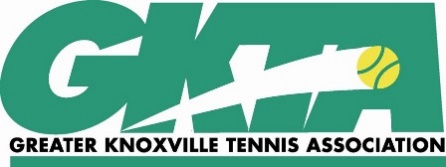 FALL HIGH SCHOOL JUNIOR TEAM TENNIS GENERAL INFORMATIONTEAM REGISTRAION: Deadline Sunday, September 9th MATCHES:                   Begin Wednesday September 12th at Tyson and West Hills Family Tennis Centers.   Matches may                                       be scheduled at other sites as needed.  Start time will be 4:15 pm.  Arrive at courts at 4:00 pm                                                        to begin warm-ups. Matches should wrap up around 6:00pm.TEAMS:                        Grouped by levels: A- Advanced, B- Intermediate, C- Beginner.  Teams may be formed through                                       a school program, a tennis facility or a combination of both.  Rosters must carry at least 3 boys and                                       3 girls.   Players must be 8th-12th grade.   *EACH TEAM MUST HAVE A TEAM CAPTAIN/PARENT*TRANSPORTATION:   Parents are responsible for transportation to matches.TEAM PRACTICE:       To be determined by each team. It is recommended to have 1 practice per week.FORMAT:                     Each match will consist of four gender specific courts.  Boys singles, girls singles, boys doubles, and girls 	                                         doubles.  Players may double up in each match.  Each court will play an 8-game pro-set with no add scoring.                                           They have 45 minutes to finish their match.  Incomplete matches at the end of 45 minutes will be recorded as                                          a timed match.  Team with most games won at the end of the season is crowned champion.WHO IS IN CHARGE:  Coach, teaching professional, parent, or school administrator can form and organize a high school JTT team.                                           Tennis clubs/facilities may also form teams.  We hope high school coaches or staff teaching pros remain                                                         involved in some team organizational capacity because they have easiest access to an existing team.  If                                          they do not have time to coach they can delegate responsibility.  A parent can manage or organize a team                                          pending they pass the Safe Play requirements.WHY PLAY:                     Players receive necessary match-play building on the summer seasons or preparing for the TSSAA spring                                          season.  Creating a unique beginner division provides novice players valuable experience at a similar                                          competition level they often cannot find.  Coaches can grow their teams by keeping racquets in their players                                         hands longer.  Facilities are able provide clinics and grow their businesses.  INTERESTED?:           Inform your high school coach or tennis facility that you want to play high school JTT this fall.  If you                                       are interested in forming or joining an existing team, contact the league coordinator.COST:                          $23 per player.  Players must also be a current USTA member. Annual membership is $20.LOCAL LEAGUE COORDINATOR:     Kyle Blackburn, kblackb1@gmail.comLOCAL LEAGUE COMMITTEE MEMBERS: Rusty Morris, Deidra Dunn